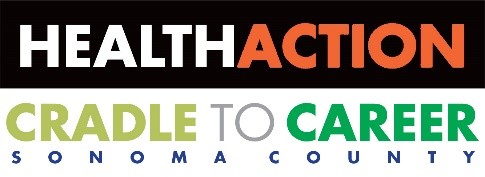 Cradle to Career Operations Team Meeting AgendaMay 26, 2022 8:30 a.m. – 10:00 a.m.Virtual Meeting: Join Zoom Webinarhttps://zoom.us/j/92799257140?pwd=RHhEK3oyNjhRdFBKUDV2aGVWNytGQT09Telephone: 1 669 900 9128  Passcode: 363446    Webinar ID: 927 9925 7140Welcome and Check-inTime: 8:30-8:35 a.m.Presenter: Karin DemarestAction Item: Approve AgendaAction Item: Approve April Meeting Minutes  Check in Bridging the Gap Between Schools & Youth-Serving OrganizationsTime: 8:35-8:55 a.m.Presenters: Karin Demarest, Jeremy Decker & Dan Blake Action Item: Approve EventEstablish Ad Hoc Planning GroupOur Kids Our Future – Educational PresentationTime: 8:55-9:25 a.m.Presenters: Ananda SweetAnnouncements & UpdatesTime: 9:25-9:50 a.m.Presenters: Kellie Noe, Karin Demarest, Alea Tantarelli, Dan Blake & Erin HawkinsCradle to Career Dashboard Next StepsCradle to Career Transition Next StepsEquity and Education Initiative UpdateCelebrating & Supporting Cradle to Career GoalsTime: 9:50-9:55 a.m.Presenters: All MembersSharing actions & contributions towards Educating, Connecting & AmplifyingConclusion and Check-outTime: 9:55-10:00 a.m.Presenter: Karin DemarestPublic CommentFuture Agenda ItemsNext Meeting Date and Time: June 23rd 2022 8:30am-10:00am  AdjournTimes are approximate. Presenters are subject to change.For more information, contact Alea Tantarelli, Department of Health Services, Cradle to Career Initiative (707) 565‐5364, Alea.Tantarelli@sonoma-county.org. Note: Meetings are open to the public. Persons wishing to address Cradle to Career are invited to speak during the Public Comment period.  For information on access for persons with disabilities or to review materials, contact Department of Health Services, 1450 Neotomas Ave. Avenue, Suite 200, Santa Rosa, CA  95405, (707) 565-4700. 